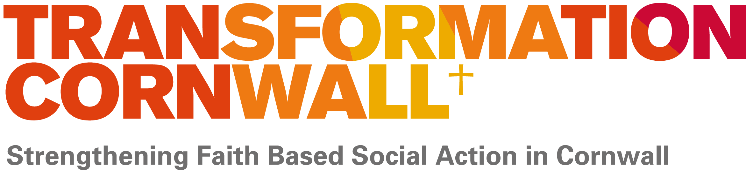 APPLICATION FOR EMPLOYMENTApplications must be submitted by 29th September at 6:00pmPlease note, only applications submitted by email will be accepted.  Please email to:Email: operations.director@transformation-cornwall.org.ukconfidentialPersonal DetailsTraining Please provide details of all training and development undertaken relevant to this post if not detailed on your CV.  Please continue on a separate sheet if necessaryDisability Discrimination Act 1995Do you believe you have an impairment that would require us to make reasonable adjustments to enable you to attend for interview or do the job?  YES  ¨     NO ¨If so, what adaptations do you think would be needed?ReferencesPlease give the name and addresses of two people who can provide an assessment of your suitability for this post.  One must be your current if you are in employment or your most recent employer if not employed.  Do you give your permission for us to contact your referee if you are shortlisted for interview?  YES ¨   NO   ¨   Disclosure of conviction(s)Applications from ex-offenders are welcomed and will be considered on their merit.  Convictions that are irrelevant to this job will not be taken into account.  You are required to disclose any convictions, which are not ‘spent’ by virtue of the Rehabilitation of Offenders Act 1974.  For legal and accounting professions, you are required to disclose all convictions, including those that are ‘spent’ by virtue of the Rehabilitation of Offenders Act 1974.Have you been convicted of a criminal offence that is not spent? If yes, please give details of date(s), offence(s) and sentence(s) passed.DeclarationData Protection ActAll personal information that you provide will be held and processed in accordance with the Data Protection Act 2018. Transformation Cornwall will use the information provided by you only for administrative purposes, including analysis for management information, statutory returns and benchmarking.DeclarationBy submitting an application form you are actively indicating your understanding and acceptance of the following provisions:To the best of your knowledge the information you have given on the application form is correct and may be used as part of your contract of employment;You consent to the processing of your data for the purposes described in the data protection section above;Any of the following will disqualify your application, or in the event of discovery after appointment, may result in the termination of your employment:Deliberately giving false, incomplete or misleading information;Failure to disclose any unspent criminal convictions within the meaning of the Rehabilitation of Offenders Act 1974. To the best of my knowledge and belief, the information supplied by me in each section of this form is correct.  I hereby consent to the processing of sensitive personal data, as defined in the Data Protection Act 2018, involved in the consideration of this application.Monitoring Form 1 of 2Transformation Cornwall tries to encourage a diverse workforce and aims to provide a working environment where all staff at all levels are valued and respected.   This 2-page form will be removed and stored securely and confidentially, solely for the purpose of monitoring.  By completing and returning this form, you are consenting to the use of this information for this purpose. Please put an X in the relevant box.GenderIs your gender identity the same as the gender you were assigned at birth?AgeEthnicity	Monitoring Form 2 of 2Sexual OrientationReligion/BeliefApplication for the post of:Communications & Engagement CoordinatorSurnamePreferred Title (Mr/Mrs/Miss/Ms/Other)Forename(s)Daytime Contact Telephone number Mobile NumberHome Address (including post code)Email AddressDo you need a work permit for permanent employment in the UK?   YES   ¨   NO   ¨   If yes, do you have one?  YES   ¨   NO  ¨National Insurance No.Course/TrainingAwarding bodyDateNameAddressTel No.Position HeldEmail:NameAddressTel No.Position HeldEmail:If unsuccessful, do you give your permission for your application to be stored for 6 months in case another positions arises?      YES  ¨       NO   ¨Signed:Date:Please Male      Female      Yes     No   16 – 24  25 – 34   35 – 44   45 – 54   55 – 64     65+  Asian/ Asian British Asian/ Asian British BangladeshiIndianPakistaniAny other Asian background (specify if you wish)Black / Black BritishBlack / Black BritishAfricanCaribbeanAny other Black background (specify if you wish)ChineseChineseAny Chinese background (specify if you wish)Mixed Ethnic OriginMixed Ethnic OriginAsian and WhiteBlack African and WhiteBlack Caribbean and WhiteAny other mixed ethnic background (specify if you wish) WhiteWhiteBritish Irish Any white background (specify if you wish)Any Other Ethnic BackgroundAny Other Ethnic BackgroundAny other background (specify if you wish)Prefer Not to SayLesbian or Gay man Bisexual  Heterosexual      Other Prefer not to say Please state your religion and/or belief:Please state your religion and/or belief:NoneChristian-including Church of England, Catholic, Protestant and all other Christian denominationsBuddhistHinduJewishMuslimSikhAny other, please state:Any other, please state:Prefer not to sayDo you consider yourself to have a disability?Yes / NoDo you require any reasonable adjustments for interview?Yes / NoNationalityMarital StatusSingle/Separated/Widowed/Civil Partnership/Married/Divorced/UndeclaredCountry of BirthDate of BirthAre you a parent of dependent children or carer of close family member?Yes / NoWhat is the highest level of qualification that you have attained?Date form completed__/__/____